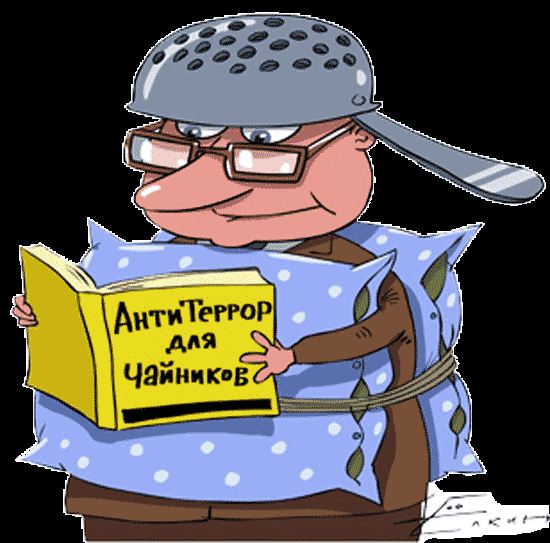 Службу «Антитеррор» (ФСБ России) вызывают по телефонному номеру +7 (495) 224-22-22, (Красноярск 8-391 230-93-20) в случаях:1. Выявления разведывательной и иной противоправной деятельности специальных служб и организаций иностранных государств;2. Выявления любой деятельности, направленной на нанесение ущерба безопасности Российской Федерации;3. Угрозы террористических актов;4. Выявления нарушений на Государственной границе Российской Федерации;5. Выявления нарушений в сфере защиты сведений, составляющих государственную тайну;6. Другим вопросам, относящимся к компетенции ФСБ России.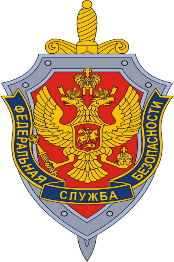 Службу «Антитеррор» (ФСБ России) вызывают по телефонному номеру +7 (495) 224-22-22, (Красноярск 8-391 230-93-20) в случаях:1. Выявления разведывательной и иной противоправной деятельности специальных служб и организаций иностранных государств;2. Выявления любой деятельности, направленной на нанесение ущерба безопасности Российской Федерации;3. Угрозы террористических актов;4. Выявления нарушений на Государственной границе Российской Федерации;5. Выявления нарушений в сфере защиты сведений, составляющих государственную тайну;6. Другим вопросам, относящимся к компетенции ФСБ России.Службу «Антитеррор» (ФСБ России) вызывают по телефонному номеру +7 (495) 224-22-22, (Красноярск 8-391 230-93-20) в случаях:1. Выявления разведывательной и иной противоправной деятельности специальных служб и организаций иностранных государств;2. Выявления любой деятельности, направленной на нанесение ущерба безопасности Российской Федерации;3. Угрозы террористических актов;4. Выявления нарушений на Государственной границе Российской Федерации;5. Выявления нарушений в сфере защиты сведений, составляющих государственную тайну;6. Другим вопросам, относящимся к компетенции ФСБ России.